Лирические  протяжные  песни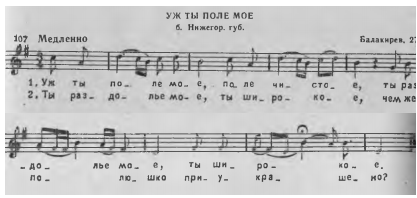 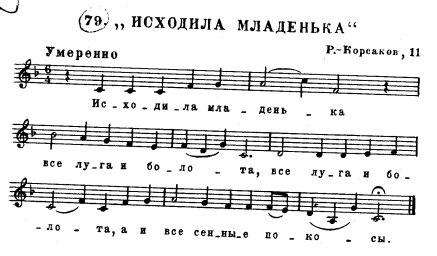 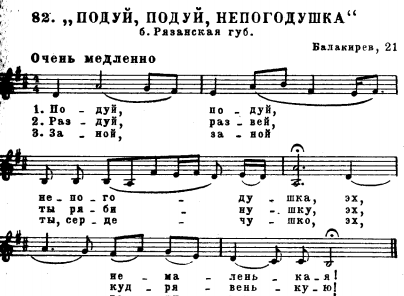 